Встреча с библиотекарем (01.04.19). Тема «Птицы»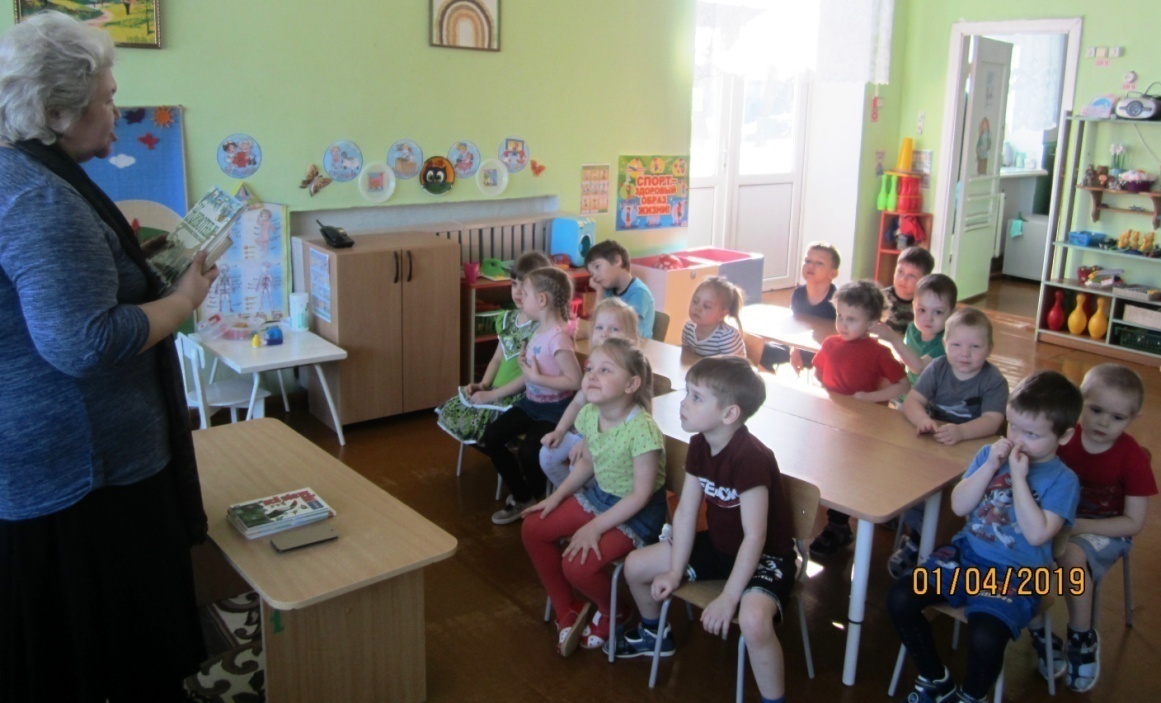 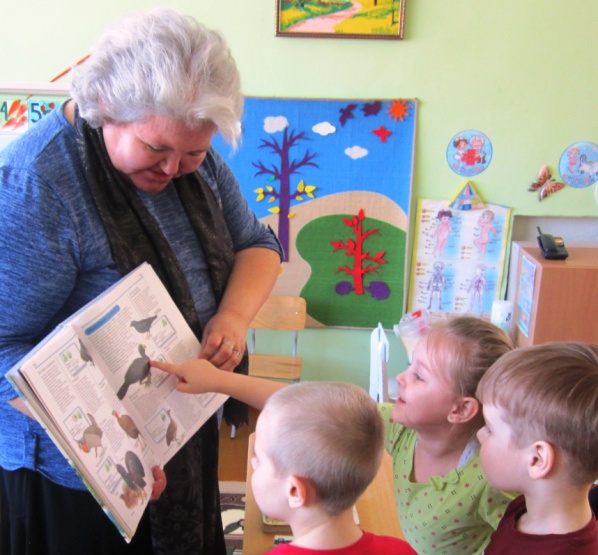 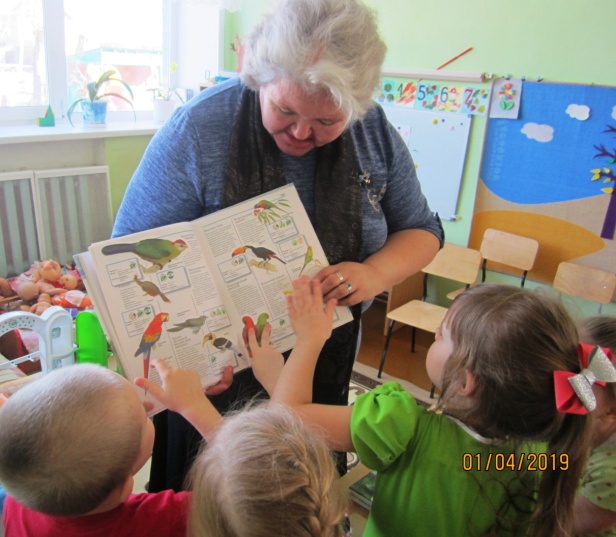 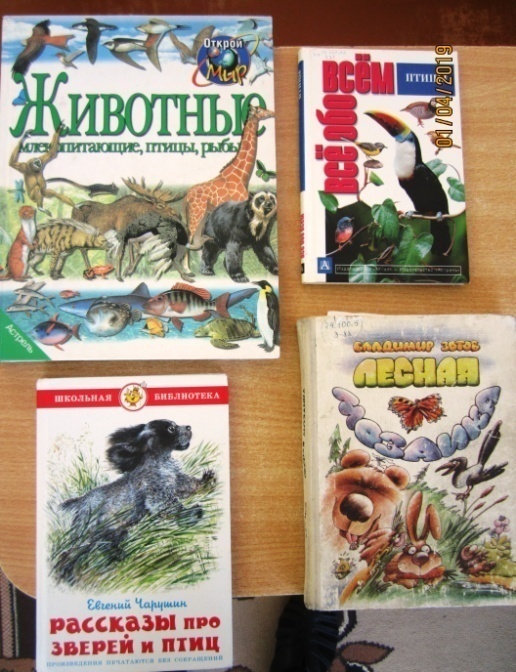 Встреча с библиотекарем (08.04.19). Тема «Космос»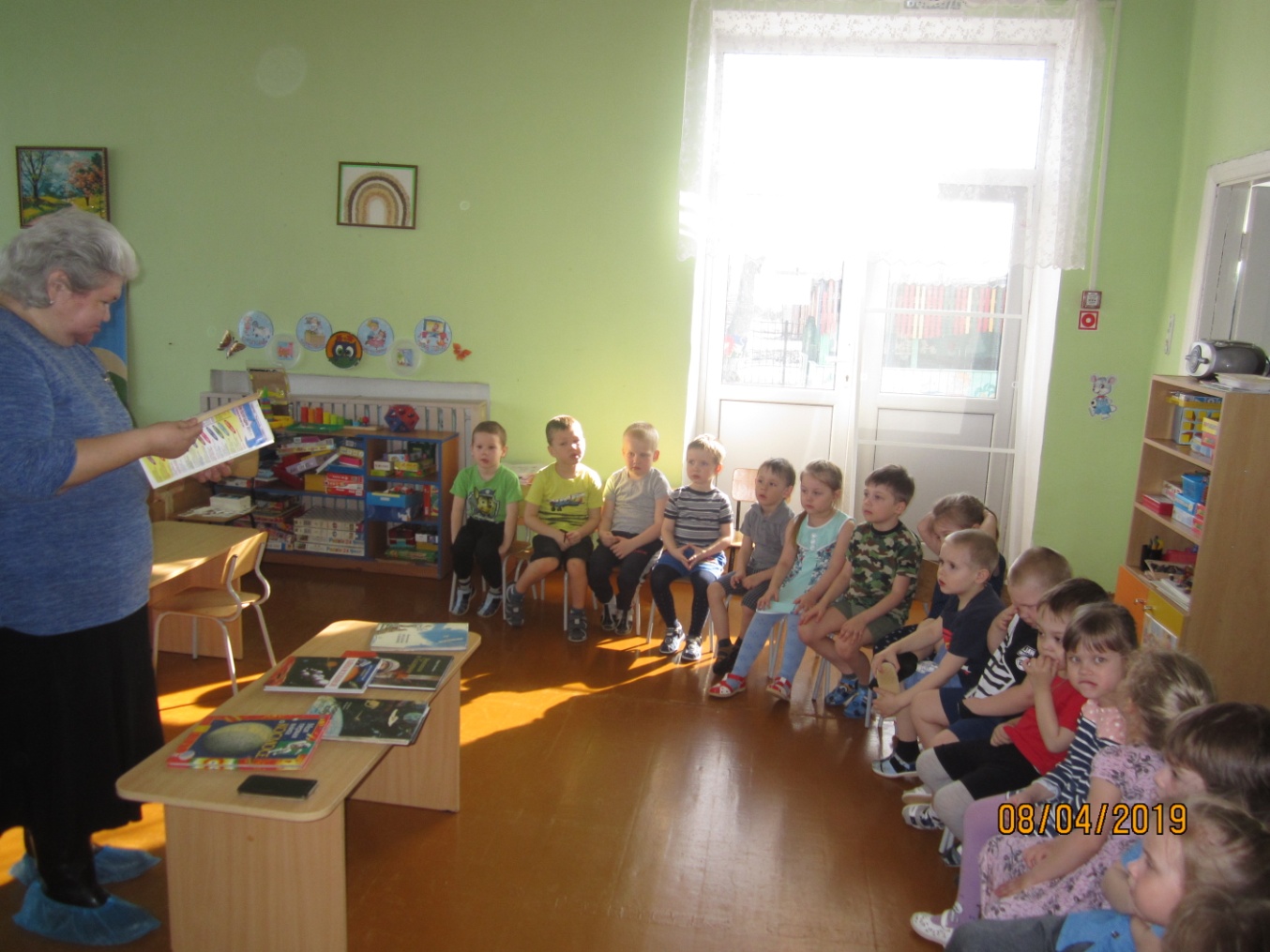 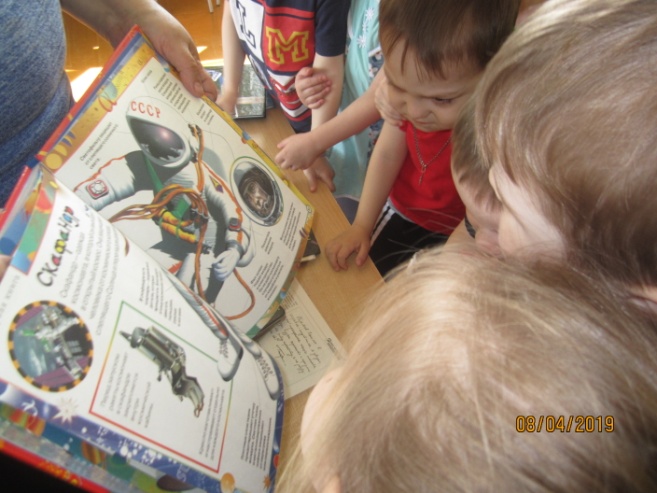 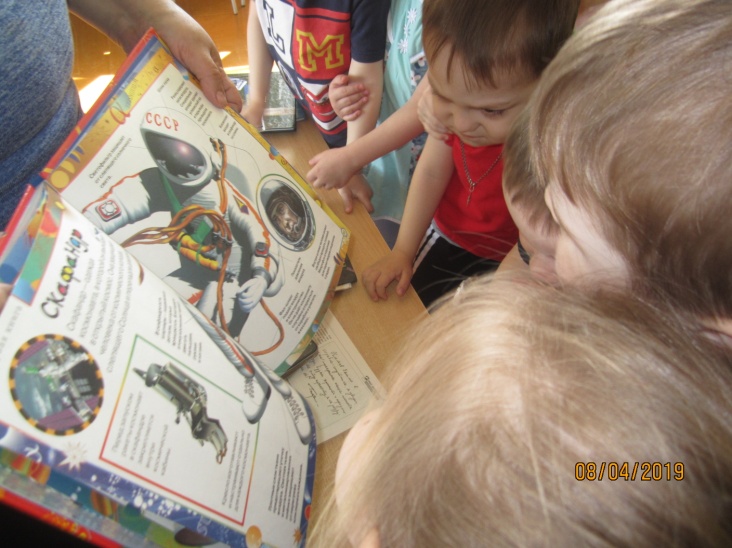 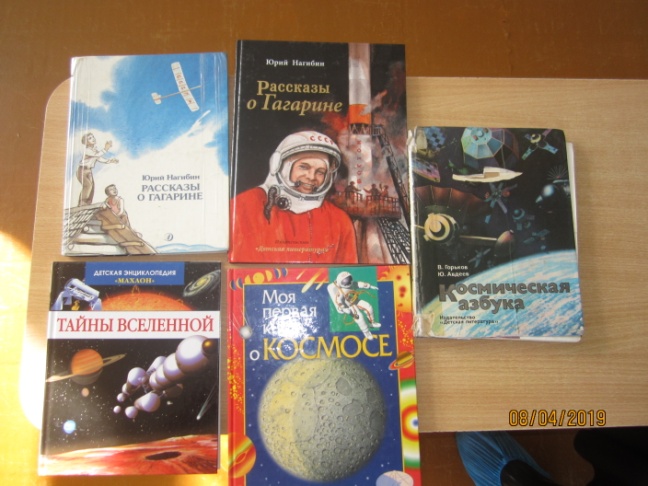 Проект «С Айболитом мы друзья! Витамины – помощники здоровья»Выставка рисунков «Витамины я люблю, быть здоровым я хочу»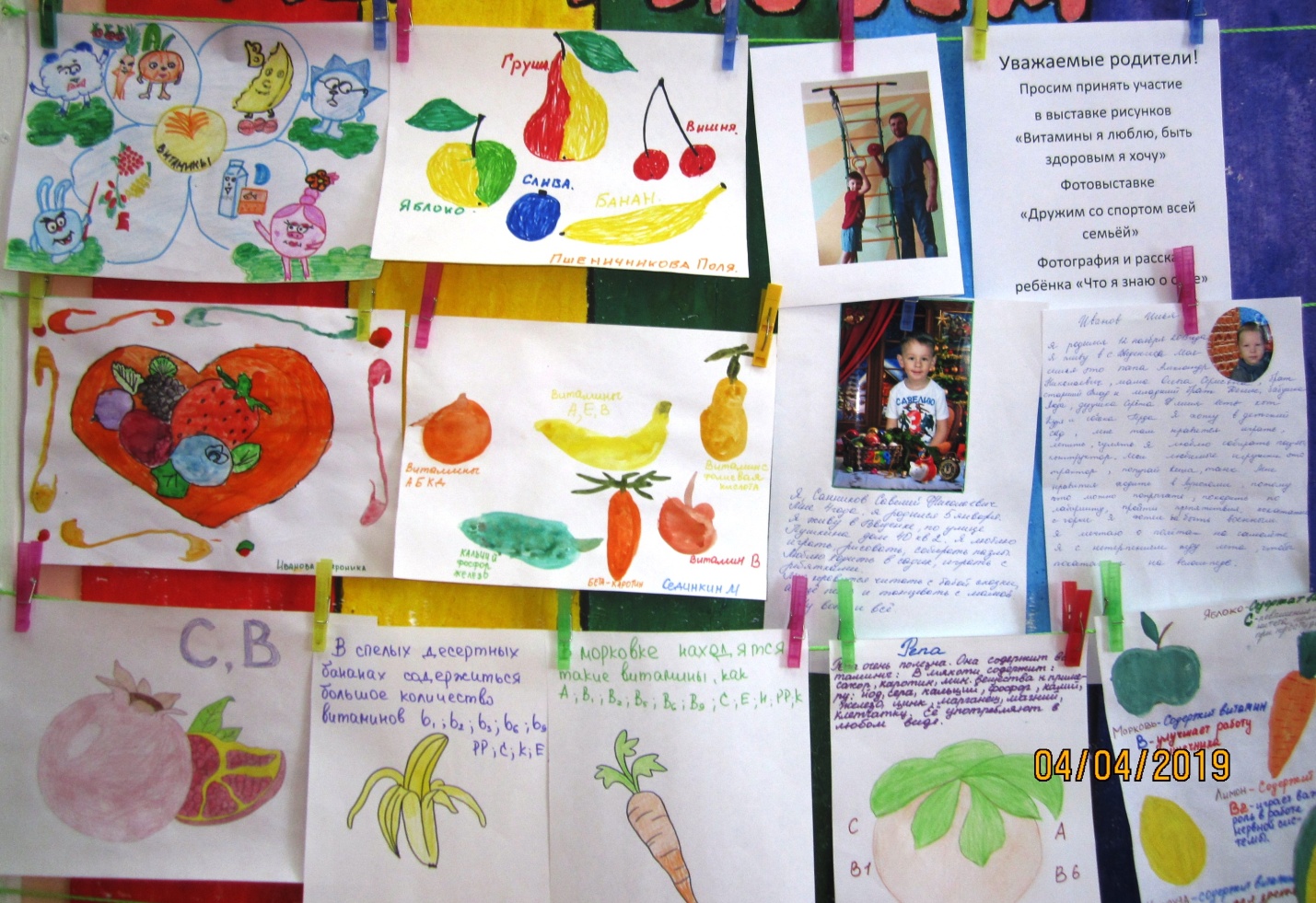 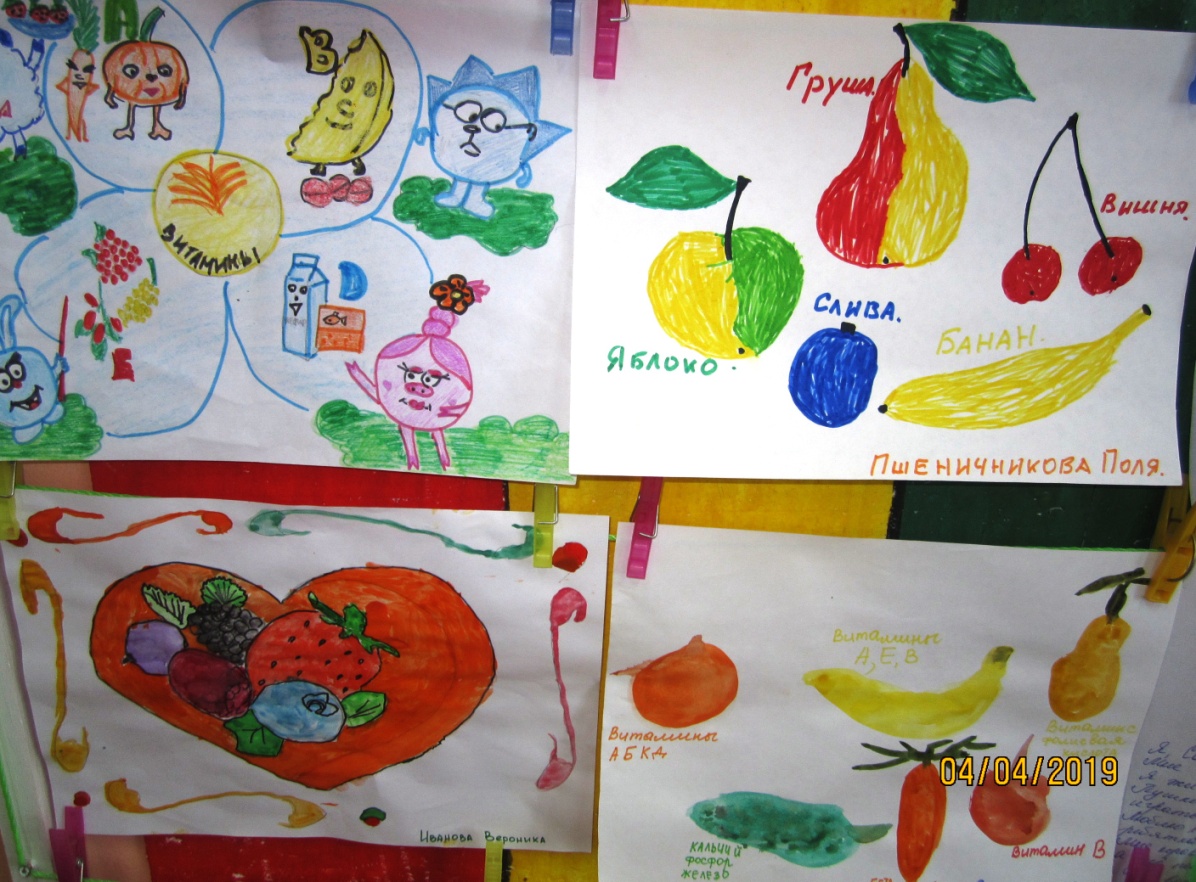 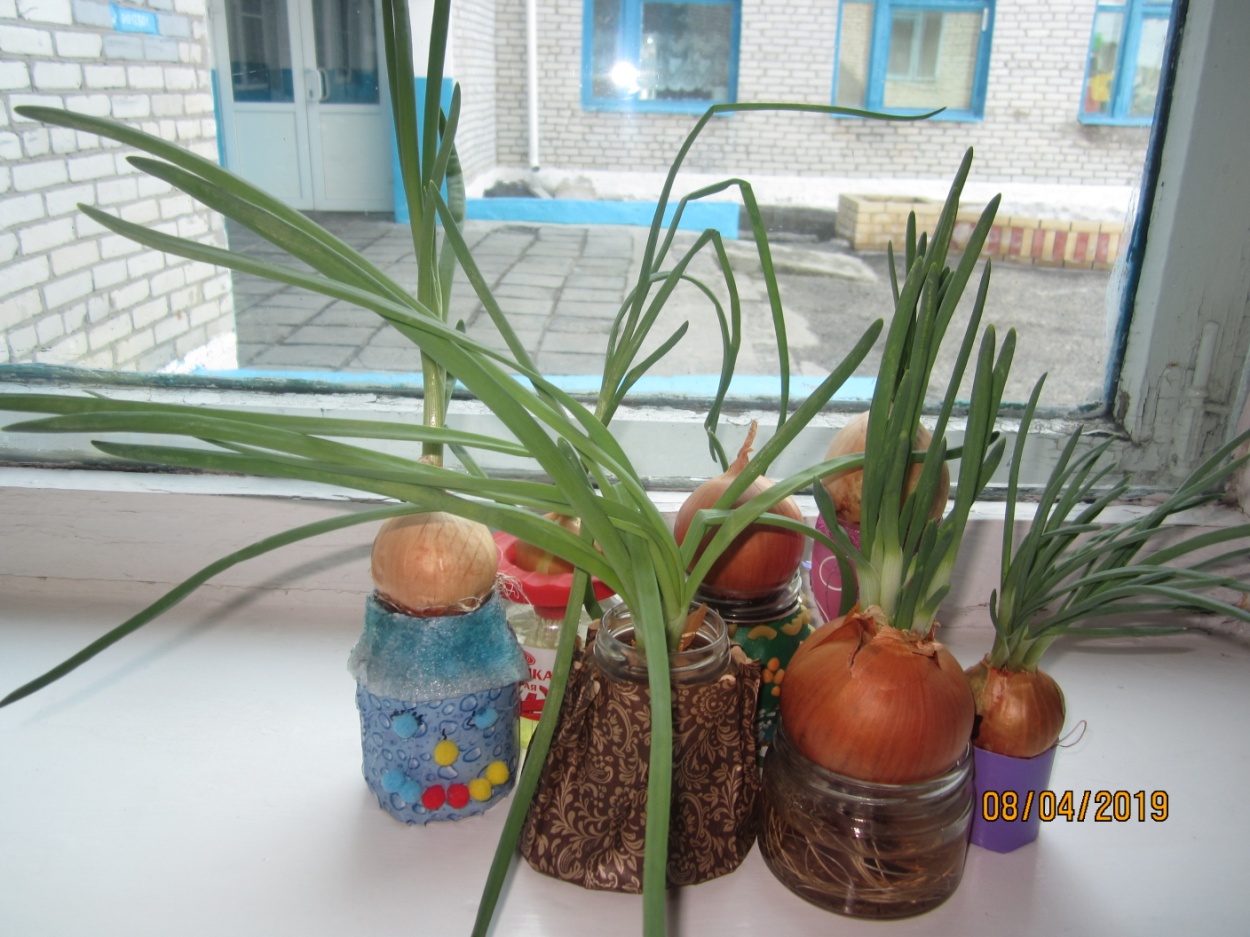 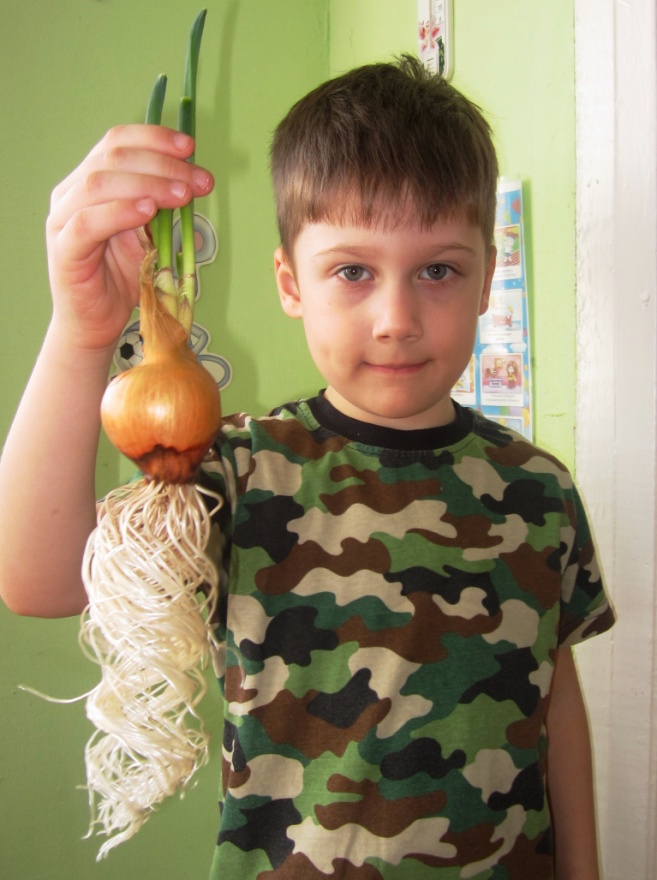 Проект «Огород на окне»